診療情報提供書以上の通り報告いたします　　　　　　　　　　　　　　　　　　令和　　　　年　　　　月　　　　日宮崎江南病院附属介護老人保健施設　　　　　　　　　　　　　　医療機関（施設）名　　　施設長　　　宛　　　　　　　　　　　　　　　　　　　　　　　　　　　　　　担当医師名　　　　　　　　　　　　　　　　　印氏名：　生年月日：　　　年　　月　　日年齢：　　　歳性別：☐男　☐女　診断名発病年月日診断名診断名発病年月日年　　月　　日年　　月　　日年　　月　　日年　　月　　日年　　月　　日年　　月　　日年　　月　　日年　　月　　日年　　月　　日年　　月　　日年　　月　　日年　　月　　日利用に至る経過利用に至る経過利用に至る経過利用に至る経過利用に至る経過利用目的（複数回答可）□リハビリ（　○ADL up　○現状維持　○関節拘縮予防程度　）　　□終身施設までの待機　　□季節限定（シーズンケア）　　□介護負担軽減　　□介護者不在　　□看取り（ターミナルケア）□その他（　　　　　　　　　　　　　　　　　　　　　　　　　　　　　　　　　　　　　　　　　　　　　　）利用目的（複数回答可）□リハビリ（　○ADL up　○現状維持　○関節拘縮予防程度　）　　□終身施設までの待機　　□季節限定（シーズンケア）　　□介護負担軽減　　□介護者不在　　□看取り（ターミナルケア）□その他（　　　　　　　　　　　　　　　　　　　　　　　　　　　　　　　　　　　　　　　　　　　　　　）利用目的（複数回答可）□リハビリ（　○ADL up　○現状維持　○関節拘縮予防程度　）　　□終身施設までの待機　　□季節限定（シーズンケア）　　□介護負担軽減　　□介護者不在　　□看取り（ターミナルケア）□その他（　　　　　　　　　　　　　　　　　　　　　　　　　　　　　　　　　　　　　　　　　　　　　　）利用目的（複数回答可）□リハビリ（　○ADL up　○現状維持　○関節拘縮予防程度　）　　□終身施設までの待機　　□季節限定（シーズンケア）　　□介護負担軽減　　□介護者不在　　□看取り（ターミナルケア）□その他（　　　　　　　　　　　　　　　　　　　　　　　　　　　　　　　　　　　　　　　　　　　　　　）利用目的（複数回答可）□リハビリ（　○ADL up　○現状維持　○関節拘縮予防程度　）　　□終身施設までの待機　　□季節限定（シーズンケア）　　□介護負担軽減　　□介護者不在　　□看取り（ターミナルケア）□その他（　　　　　　　　　　　　　　　　　　　　　　　　　　　　　　　　　　　　　　　　　　　　　　）身体所見□身長　　　cm　　　□体重　　　kg　　　□血圧　　　/　　　mmHg　　□脈拍　　　回/min　　□SpO2　　　%□麻痺（　○右上肢　○右下肢　○左上肢　○左下肢　○その他　　　　　　　　　　　　　　　　　　　　　　）□褥瘡（　　　　　　　　　　　　　　　　　　　　　　　　　　　　　　　　　　　　　　　　　　　　　　　）□その他（　　　　　　　　　　　　　　　　　　　　　　　　　　　　　　　　　　　　　　　　　　　　　　）□誤嚥既往（　○あり　○なし　）　　　　　□転倒既往（　○あり　○なし　）身体所見□身長　　　cm　　　□体重　　　kg　　　□血圧　　　/　　　mmHg　　□脈拍　　　回/min　　□SpO2　　　%□麻痺（　○右上肢　○右下肢　○左上肢　○左下肢　○その他　　　　　　　　　　　　　　　　　　　　　　）□褥瘡（　　　　　　　　　　　　　　　　　　　　　　　　　　　　　　　　　　　　　　　　　　　　　　　）□その他（　　　　　　　　　　　　　　　　　　　　　　　　　　　　　　　　　　　　　　　　　　　　　　）□誤嚥既往（　○あり　○なし　）　　　　　□転倒既往（　○あり　○なし　）身体所見□身長　　　cm　　　□体重　　　kg　　　□血圧　　　/　　　mmHg　　□脈拍　　　回/min　　□SpO2　　　%□麻痺（　○右上肢　○右下肢　○左上肢　○左下肢　○その他　　　　　　　　　　　　　　　　　　　　　　）□褥瘡（　　　　　　　　　　　　　　　　　　　　　　　　　　　　　　　　　　　　　　　　　　　　　　　）□その他（　　　　　　　　　　　　　　　　　　　　　　　　　　　　　　　　　　　　　　　　　　　　　　）□誤嚥既往（　○あり　○なし　）　　　　　□転倒既往（　○あり　○なし　）身体所見□身長　　　cm　　　□体重　　　kg　　　□血圧　　　/　　　mmHg　　□脈拍　　　回/min　　□SpO2　　　%□麻痺（　○右上肢　○右下肢　○左上肢　○左下肢　○その他　　　　　　　　　　　　　　　　　　　　　　）□褥瘡（　　　　　　　　　　　　　　　　　　　　　　　　　　　　　　　　　　　　　　　　　　　　　　　）□その他（　　　　　　　　　　　　　　　　　　　　　　　　　　　　　　　　　　　　　　　　　　　　　　）□誤嚥既往（　○あり　○なし　）　　　　　□転倒既往（　○あり　○なし　）身体所見□身長　　　cm　　　□体重　　　kg　　　□血圧　　　/　　　mmHg　　□脈拍　　　回/min　　□SpO2　　　%□麻痺（　○右上肢　○右下肢　○左上肢　○左下肢　○その他　　　　　　　　　　　　　　　　　　　　　　）□褥瘡（　　　　　　　　　　　　　　　　　　　　　　　　　　　　　　　　　　　　　　　　　　　　　　　）□その他（　　　　　　　　　　　　　　　　　　　　　　　　　　　　　　　　　　　　　　　　　　　　　　）□誤嚥既往（　○あり　○なし　）　　　　　□転倒既往（　○あり　○なし　）特記事項□血圧測定・採血禁止（　○右上肢　○右下肢　○左上肢　○左下肢　○その他　　　　　　　　　　　　　　　）□癌告知（　○済み　○未　）□薬剤アレルギー（　　　　　　　　　　　　　　　　　　　　　　　　　　　　　　　　　　　　　　　　　　）□食物アレルギー（　　　　　　　　　　　　　　　　　　　　　　　　　　　　　　　　　　　　　　　　　　）特記事項□血圧測定・採血禁止（　○右上肢　○右下肢　○左上肢　○左下肢　○その他　　　　　　　　　　　　　　　）□癌告知（　○済み　○未　）□薬剤アレルギー（　　　　　　　　　　　　　　　　　　　　　　　　　　　　　　　　　　　　　　　　　　）□食物アレルギー（　　　　　　　　　　　　　　　　　　　　　　　　　　　　　　　　　　　　　　　　　　）特記事項□血圧測定・採血禁止（　○右上肢　○右下肢　○左上肢　○左下肢　○その他　　　　　　　　　　　　　　　）□癌告知（　○済み　○未　）□薬剤アレルギー（　　　　　　　　　　　　　　　　　　　　　　　　　　　　　　　　　　　　　　　　　　）□食物アレルギー（　　　　　　　　　　　　　　　　　　　　　　　　　　　　　　　　　　　　　　　　　　）特記事項□血圧測定・採血禁止（　○右上肢　○右下肢　○左上肢　○左下肢　○その他　　　　　　　　　　　　　　　）□癌告知（　○済み　○未　）□薬剤アレルギー（　　　　　　　　　　　　　　　　　　　　　　　　　　　　　　　　　　　　　　　　　　）□食物アレルギー（　　　　　　　　　　　　　　　　　　　　　　　　　　　　　　　　　　　　　　　　　　）特記事項□血圧測定・採血禁止（　○右上肢　○右下肢　○左上肢　○左下肢　○その他　　　　　　　　　　　　　　　）□癌告知（　○済み　○未　）□薬剤アレルギー（　　　　　　　　　　　　　　　　　　　　　　　　　　　　　　　　　　　　　　　　　　）□食物アレルギー（　　　　　　　　　　　　　　　　　　　　　　　　　　　　　　　　　　　　　　　　　　）療養上の注意、要望など療養上の注意、要望など療養上の注意、要望など療養上の注意、要望など療養上の注意、要望など使用中の薬剤（処方箋コピー添付でも可、規格・点眼・外用についても記載をお願いします）使用中の薬剤（処方箋コピー添付でも可、規格・点眼・外用についても記載をお願いします）使用中の薬剤（処方箋コピー添付でも可、規格・点眼・外用についても記載をお願いします）使用中の薬剤（処方箋コピー添付でも可、規格・点眼・外用についても記載をお願いします）使用中の薬剤（処方箋コピー添付でも可、規格・点眼・外用についても記載をお願いします）検査所見（胸部レ線・心電図については1年以内、血液検査については3ヶ月以内のもの）□胸部レ線（撮影日　　　年　　月　　日）　○CTR       %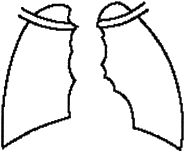 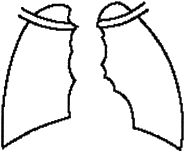   ○異常なし　○異常あり□心電図（検査日　　　年　　月　　日）＊コピーを添付してください□血液検査（検査日　　　年　　月　　日）＊PT、TSH、FT4、HbA1cについては必要な方のみで結構です検査所見（胸部レ線・心電図については1年以内、血液検査については3ヶ月以内のもの）□胸部レ線（撮影日　　　年　　月　　日）　○CTR       %  ○異常なし　○異常あり□心電図（検査日　　　年　　月　　日）＊コピーを添付してください□血液検査（検査日　　　年　　月　　日）＊PT、TSH、FT4、HbA1cについては必要な方のみで結構です検査所見（胸部レ線・心電図については1年以内、血液検査については3ヶ月以内のもの）□胸部レ線（撮影日　　　年　　月　　日）　○CTR       %  ○異常なし　○異常あり□心電図（検査日　　　年　　月　　日）＊コピーを添付してください□血液検査（検査日　　　年　　月　　日）＊PT、TSH、FT4、HbA1cについては必要な方のみで結構です検査所見（胸部レ線・心電図については1年以内、血液検査については3ヶ月以内のもの）□胸部レ線（撮影日　　　年　　月　　日）　○CTR       %  ○異常なし　○異常あり□心電図（検査日　　　年　　月　　日）＊コピーを添付してください□血液検査（検査日　　　年　　月　　日）＊PT、TSH、FT4、HbA1cについては必要な方のみで結構です検査所見（胸部レ線・心電図については1年以内、血液検査については3ヶ月以内のもの）□胸部レ線（撮影日　　　年　　月　　日）　○CTR       %  ○異常なし　○異常あり□心電図（検査日　　　年　　月　　日）＊コピーを添付してください□血液検査（検査日　　　年　　月　　日）＊PT、TSH、FT4、HbA1cについては必要な方のみで結構です